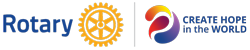 Rotary District 6890  2023-2024 Speech Contest Rules At District Finals, the “Most Firsts” method will be used in tallying results with multiple judges. For example, two “firsts” and a “sixth” wins over three “seconds.” Ties will be decided by actual scores. Previous District winners may compete again with a new speech. Judges	At group level and district finals, the judge cannot be a member of the Rotary Club that has a participant in the contest. Judges are encouraged to write critiques of the speeches on the Judge’s score sheets and give them to each participant.  This will help the student improve their public speaking skills and will be especially beneficial if moving on to the next level. This is a new rule for 2023-2024.Timekeeping	During Club Level competition, please designate a Timekeeper, who’s primary responsibility is keeping the time of the contestants’ speeches. Speeches are to last between five and seven minutes. Please see additional timekeeping procedures: Timekeeper’s Instructions.  Audience	The audience for the Club Level contest is usually 10 to 100+ adults at a breakfast or lunch meeting.  At the Group Level competition, the audience will likely include parents, coaches, judges and other contestants.  The finalist will present their speeches at the Rotary District 6890 Speech Contest Finals on April 9, 2024 at the Bartow Public Library.Page 2 of 2 Who Contestant may be a freshman, sophomore, junior, or senior (9-12 grade) enrolled in a public, private, or home school, and may have competed and won in previous years. Contestant may be a freshman, sophomore, junior, or senior (9-12 grade) enrolled in a public, private, or home school, and may have competed and won in previous years. Contestant may be a freshman, sophomore, junior, or senior (9-12 grade) enrolled in a public, private, or home school, and may have competed and won in previous years. Contestant may be a freshman, sophomore, junior, or senior (9-12 grade) enrolled in a public, private, or home school, and may have competed and won in previous years. Contestant may be a freshman, sophomore, junior, or senior (9-12 grade) enrolled in a public, private, or home school, and may have competed and won in previous years. Contestant may be a freshman, sophomore, junior, or senior (9-12 grade) enrolled in a public, private, or home school, and may have competed and won in previous years. Length Five to seven minutes with a fifteen second leeway (five points off for going over or under time). Five to seven minutes with a fifteen second leeway (five points off for going over or under time). Five to seven minutes with a fifteen second leeway (five points off for going over or under time). Five to seven minutes with a fifteen second leeway (five points off for going over or under time). Five to seven minutes with a fifteen second leeway (five points off for going over or under time). Five to seven minutes with a fifteen second leeway (five points off for going over or under time). Delivery Notes may be used but are discouraged at local Club Level; reading is also discouraged. Notes will not be allowed at Group Level or District Finals competitions. Memorized speeches are impressive and will earn points. Notes may be used but are discouraged at local Club Level; reading is also discouraged. Notes will not be allowed at Group Level or District Finals competitions. Memorized speeches are impressive and will earn points. Notes may be used but are discouraged at local Club Level; reading is also discouraged. Notes will not be allowed at Group Level or District Finals competitions. Memorized speeches are impressive and will earn points. Notes may be used but are discouraged at local Club Level; reading is also discouraged. Notes will not be allowed at Group Level or District Finals competitions. Memorized speeches are impressive and will earn points. Notes may be used but are discouraged at local Club Level; reading is also discouraged. Notes will not be allowed at Group Level or District Finals competitions. Memorized speeches are impressive and will earn points. Notes may be used but are discouraged at local Club Level; reading is also discouraged. Notes will not be allowed at Group Level or District Finals competitions. Memorized speeches are impressive and will earn points. Topic Material must be original in content and apply to the current Rotary theme, Create Hope in the World. Contestants should prepare a speech with facts, statistics, stories, examples, and quotations. Humor and personal touches may be added, but contestants must not mention their name, school, or city. At the District Finals, the sponsoring Rotary Club may not be mentioned in the speech.   Material must be original in content and apply to the current Rotary theme, Create Hope in the World. Contestants should prepare a speech with facts, statistics, stories, examples, and quotations. Humor and personal touches may be added, but contestants must not mention their name, school, or city. At the District Finals, the sponsoring Rotary Club may not be mentioned in the speech.   Material must be original in content and apply to the current Rotary theme, Create Hope in the World. Contestants should prepare a speech with facts, statistics, stories, examples, and quotations. Humor and personal touches may be added, but contestants must not mention their name, school, or city. At the District Finals, the sponsoring Rotary Club may not be mentioned in the speech.   Material must be original in content and apply to the current Rotary theme, Create Hope in the World. Contestants should prepare a speech with facts, statistics, stories, examples, and quotations. Humor and personal touches may be added, but contestants must not mention their name, school, or city. At the District Finals, the sponsoring Rotary Club may not be mentioned in the speech.   Material must be original in content and apply to the current Rotary theme, Create Hope in the World. Contestants should prepare a speech with facts, statistics, stories, examples, and quotations. Humor and personal touches may be added, but contestants must not mention their name, school, or city. At the District Finals, the sponsoring Rotary Club may not be mentioned in the speech.   Material must be original in content and apply to the current Rotary theme, Create Hope in the World. Contestants should prepare a speech with facts, statistics, stories, examples, and quotations. Humor and personal touches may be added, but contestants must not mention their name, school, or city. At the District Finals, the sponsoring Rotary Club may not be mentioned in the speech.   Scoring Speeches will be scored based upon the following criteria, with associated point values: Speeches will be scored based upon the following criteria, with associated point values: Speeches will be scored based upon the following criteria, with associated point values: Speeches will be scored based upon the following criteria, with associated point values: Speeches will be scored based upon the following criteria, with associated point values: Speeches will be scored based upon the following criteria, with associated point values: Content Content Content Content 10 pts 10 pts 10 pts Originality, creativity, imagination 10 pts 10 pts 10 pts Human interest and relevant examples from peer group 20 ptsIncorporation of Rotary theme, Create Hope in the World Organization Organization Organization Organization 10 pts 10 pts 10 pts Effective introduction and establishment of theme 10 pts 10 pts 10 pts Orderly, logical body, clear points and transitions, vivid illustrations 10 pts 10 pts 10 pts Brief overview/summary at ending, persuasive and logical conclusion Delivery Delivery Delivery Delivery 10 pts 10 pts 10 pts Diction, pronunciation, enunciation 10 pts 10 pts 10 pts Vocal clarity, projection 10 pts 10 pts 10 pts Body language, posture, gestures, eye contact, purposeful movement 100 Total Points 100 Total Points 100 Total Points 100 Total Points   Sincerely,  Clarice Roth  Clarice Roth  District 6890 Speech Contest Chair  Email: rothranch@aol.com    Cell: 863-258-2678